792344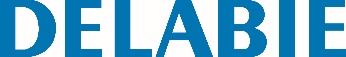 Painel de duche SECURITHERMReferência: 792344 Informação para prescriçãoPainel de duche termostático bicomando :Painel em Inox modelo grande, para instalação na parede à face. Alimentação superior por torneiras de segurança M1/2".Misturadora termostática SECURITHERM.Temperatura regulável : água fria até 38°C : 1º limitador de temperatura a 38°C, 2º limitador a 41°C. Segurança anti-queimaduras : fecho automático em caso de corte de alimentação de água fria ou quente.Chuveiro de duche ROUND cromado, inviolável e anticalcário, com regulação automática de débito a 6 l/min a 3 bar. Chuveiro com flexível removível por ligação rápida STOP e suporte de parede fornecido.Torneiras não temporizadas por comando do chuveiro de duche ROUND e chuveiro de mão.Possibilidade de choque térmico.Fixações ocultas. Filtros e válvulas antirretorno.Garantia 10 anos.